Dear Parents,Please find below a list of work for the children to complete over the next two weeks. We ask that parents encourage the children to do schoolwork for a given time every day and to encourage the children to complete this work to the best of their ability. First ClassWe thank you all for your support in this very uncertain time and we hope that we can get back to normality in the near future. Keep safe and healthy! Kindest regards,Dominic TyrrellSt. Oliver Plunkett National School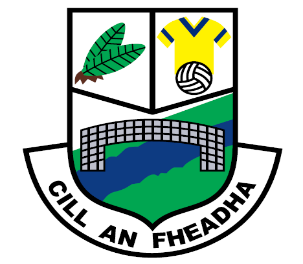 Killina, Carbury, Co. KildareTel:  046 955 3522Email: office@killinans.comWebsite: www.killinans.comPrincipal: Dominic Tyrrell 	Deputy Principal: Teresa NoonanEnglish ReadingFeena’s First Book of FactsRead the following chapters and talk about the content:Pages 10-11 (Muscles
Pages 12-13 (How we Live)Pages 14-15 (Clothes)Pages 16-17 (Staying Healthy)Go back over reader ‘Dance Shoes for GG’Word WorkRevise the Dolch List of 220 words every day pleaseRead back over all word lists in folderWord WiseChapter 14 (pages 54 to 57)Chapter 15 (pages 58 to 61)SpellingUnits 22 and 23HandwritingSmall Handwriting book up to page 27MathsSubtraction (pages 106-110)Counting (pages 125 – 130)Tables sheets – Subtraction 10, 11 and 12Go back over all tables (addition 1-10) and subtraction (1-9)Small WorldFamily Photograph (pages 80 -81)Compost (page 53)ReligionGrow in Love pages 35, 36, 37, 38, 39, 40 and 41